IEKŠĒJIE NOTEIKUMIGulbenes novada Lejasciema pagastā30.08.2018.                                                                                                             Nr.3Grozījumi Lejasciema vidusskolas 23.08.2017. iekšējos noteikumos Nr.1“Iekšējās kārtības noteikumi”Izdoti saskaņā ar Izglītības likuma 54.panta otro punktu, Ministru kabineta 2009.gada 24.novembra noteikumu Nr.1338 „Kārtība, kādā nodrošināma izglītojamo drošībaizglītības iestādēs un to organizētajos pasākumos” 3.5.apakšpunktu, Ministru kabineta noteikumiem Nr.277 „Kārtība, kādā nodrošināma izglītojamo profilaktiskā veselības aprūpe un pirmās palīdzības pieejamība izglītības iestādēs”, Bērnu tiesību aizsardzības likumu un Lejasciema vidusskolas nolikumu.Izdarīt Lejasciema vidusskolas 2017.gada 23.augusta iekšējos noteikumos Nr.1 ‘’Iekšējās kārtības noteikumi’’ šādus grozījumus:Izteikt noteikumu 14. Punkta apakšpunktus šādā redakcijā: 14. Izglītības iestādē ir noteikts stundu un starpbrīžu ilgums.14.1. 1.mācību stunda: 8.40-9.2014.2. 2.mācību stunda: 9.30-10.1014.3. 3.mācību stunda: 10.20-11.0014.4. 4.mācību stunda: 11.20-12.0014.5. 5.mācību stunda: 12.20-13.0014.6. 6.mācību stunda: 13.10-13.5014.7. 7.mācību stunda: 14.00-14.4014.8. 8.mācību stunda: 14.45-15.25Izteikt noteikumu 30.punktu šādā redakcijā:30.Skolēniem nepieciešamības gadījumā uz vecāku vai aizbildņu iesnieguma pamata ir iespēja dzīvot skolas internātā. Internāta izmantošanu nosaka “Lejasciema vidusskolas internāta iekšējās kārtības noteikumi”.      3. Izteikt noteikumu 46.17. punktu šādā redakcijā:      46.17. mācību stundās, nodarbībās, pasākumos aizliegts lietot mobilos telefonus un citas digitālās ierīces bez skolotāja atļaujas. Mācību stundas sākumā izslēgts mobilais telefons atrodas skolēna somā vai tam paredzētajā kastītē mācību telpā.Izteikt  noteikumu 57.punktu šādā redakcijā:57. Skolēna obligātā dokumentācija ir skolēna apliecība, glīti noformēta dienasgrāmata 1.-4.klasei, dienasgrāmata vai plānotājs 5.-12.klasei. Dienasgrāmatas un plānotājus nodrošina skola. 1.-4.klašu dienasgrāmatas katru nedēļu paraksta klases audzinātājs un vecāks (aizbildnis).5. Izteikt noteikumu 67.punktu šādā redakcijā:67. Katra mācību gada semestra noslēgumā 1.-12.klašu skolēni saņem elektronisku izdruku – liecību. Mācību gada laikā katra mēneša noslēgumā 4.-12.klašu skolēni saņem elektronisku izdruku – sekmju izrakstu, kas tiek ielīmēts skolēna dienasgrāmatā vai plānotājā. To paraksta klases audzinātājs un skolēna vecāks (aizbildnis). Direktore                                          I.MaltavnieceSASKAŅOTSLejasciema vidusskolasPedagoģiskās padomes sēdē2018.gada 30.augustā, protokols Nr.3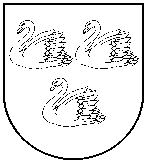 LEJASCIEMA VIDUSSKOLALEJASCIEMA VIDUSSKOLALEJASCIEMA VIDUSSKOLAReģistrācijas Nr. 4413900964Reģistrācijas Nr. 4413900964Reģistrācijas Nr. 4413900964Rīgas iela 20, Lejasciems, Lejasciema pagasts, Gulbenes novads, LV-4412Rīgas iela 20, Lejasciems, Lejasciema pagasts, Gulbenes novads, LV-4412Rīgas iela 20, Lejasciems, Lejasciema pagasts, Gulbenes novads, LV-4412Tālrunis 64473136, 64473134, elektroniskais pasts lejasciems@sveiks.lvTālrunis 64473136, 64473134, elektroniskais pasts lejasciems@sveiks.lvTālrunis 64473136, 64473134, elektroniskais pasts lejasciems@sveiks.lv